19843@gulfjobseekers.com Dubai, United Arab EmiratesCareer Objective: To be associated with an organization where I can apply my skills and knowledge to the best and where I can groom myself to compete in this competitive corporate world to fulfill my organization goals.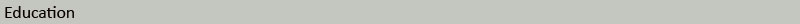 Work Experience:Company: KPMG Pvt. Ltd.  Bangalore IndiaDesignation: Senior AssociatePeriod: From Oct 16, 2013 – Feb 20, 2015Key responsibilities: Preparation of Profit & Loss account, Balance sheet and Cash flow statement for companies and its subsidiaries.Compile and analyze financial information in order to prepare entries to accounts such as general ledger accounts and document business transactions.Ensure the timely and accurate posting, balancing and reconciliation of the general ledger for each entityPrepare work papers, financial statements, and various reports for internal accounting and auditing.Identify opportunities to improve and automate internal controls and manage re-engineering and continuous improvement projects involving new policies, processes and systems.Preparation of Notice to reader and Review engagement financial statements.Preparation of Financial statement for different professional companies ( eg. Investment companies, manufacturing companies etc.Analyzing the bank reconciliation statements with client books of accounts.Detailed analysis of reviewing and analyzing account receivables and accounts payables.Checking the general ledger with the bank statements and supporting documents such as purchase or sales invoices.Analyzing prior year client financial statements with the current year in order to understand as to why there is increase percentage of profits or losses.Preparation of Bank write up and investment write up files in order to record adjustment entries and to prepare clients financial statements.Preparation of Cash flow statements through which we analyze the companies financing, operating and investing activities. Recording adjustments entries wherever needed as per client’s request. Preparation of Notes to financial statements.Preparation of Sentinel letters, Transmittal letter, management representation letter, Client tax assistance.Analyzing related party transactions, commitments and contingencies made during the year end.After completion of client financial statements we prepare Canada tax return, where we tax income as per Canada Revenue Agency laws and record tax provision entry in the client financial statements.A point of contact to client and partner in giving detailed analysis on the financial statements.Reporting to manager or senior manager on the status of audit files.Conducted training sessions on thorough understanding of financial statements.I have trained 3 new joiners under my supervision.Company: Ernst & Young Pvt. Ltd.  Bangalore India.Designation: Advanced Tax Analyst Period: From Oct 18, 2010 – Jul 30, 2013 Key responsibilities: Reviewing Individual US tax returns and tax equalizations whose complexity ranged from simplex to complex.Preparation of TDF forms, FATCA form and US tax returns.Applying techniques with respect to IRS laws in minimizing the tax liability on Expat, Inpat and repat tax returns.Preparing tax equalization in understanding if taxpayer owes any tax to corporation.A tax return contact, communicating with the taxpayer via e-mails and calls explaining them the returns and tax equalization. Maintaining a book of business.Conducted training session for the new hires in India.Closely worked with US manager and helped him in IRS audit process.Mentoring new hires in the team.Handled different projects and 2012 projected earnings.Reviewed returns for smaller engagements apart from reviewing returns for my core engagement.Worked on Go system and Pro-system tax tools.Regularly attend team meetings to give new ideas for improving the quality of work.STRENGTHS:Good communication skillTeam PlayerDesire to learnPrioritizing the given tasks and completing the projects successfully on time.Possess a proactive and hardworking attitude that enables to deliver the duties on time and with quality.Self motivated to go beyond the call of the duty to perform an important task.Class           Board                                Year of PassingMBA, Finance  Karnataka University                        2010B. COM  Karnataka University                        2008XIIth  Bangalore University                        2005Xth  Bangalore University                        2003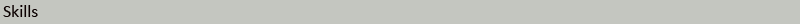  Financial                                                     Financial Planning, Portfolio Management, Technical analysis Linguistic                                                    English, Urdu, Hindi, Marathi, Kannada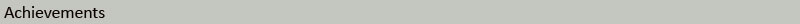 Awarded as a star performer for the quarter of the year for preparing quality work at KPMG Pvt. Ltd.Achieved extra miller award for producing Excellent Quality work at Ernst & Young Pvt. Ltd.Achieved extra miller award for Excellence in Client support at Ernst & Young Pvt. Ltd.Achieved extra miller award for Excellent Utilization at Ernst & Young Pvt. Ltd.Stood first for my summer in plant project in North Karnataka. My Project was "Comparision of Equity with Equity derivatives in Indian Derivative Market”.Stood second in Biz Plan National level management fest competition conducted by IBMR MBA College HUBLI. Biz plan was on "JATROPHA".Stood among top 8 in National Level Human Resource event conducted at St. Joseph MBA College Mangalore.Won General Champion Ship in National level management fest competition conducted by IBMR MBA College HUBLISportsWon second in badminton doubles in inter college competition.Won Throw ball girls in inter college competition.